National Conferenceon'kk'or l`f”V laj{k.kSHASHWAT SRISHTI SANRAKSHAN“A Pledge for Protecting World against Natural Hazards: Agro-Biotechnological Approach”23-24 August, 2024 | ICAR-CAFRI, JHANSI, U.P.Organized byPresentation:  Oral /  Poster (TICK MARK)Title of Paper: ................................................................................................................................REGISTRATIONPlease fill up the registration form and send it to stenvironagriculture@gmail.com.All participants must pay the fee in advance and confirm through mail.Google Pay to: Mrs. Chhanda Basu; Mobile 9830779260(Signature of Participant)Please send this registration online when filled.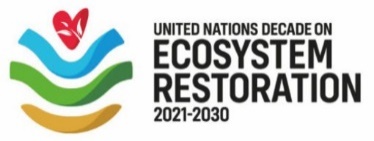 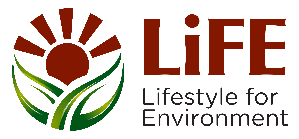 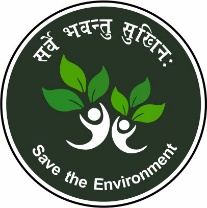 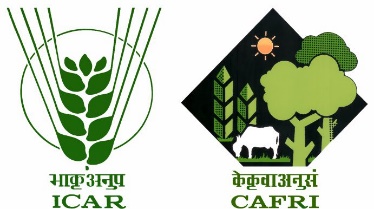 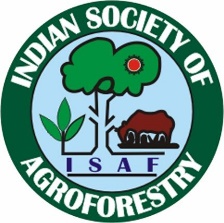 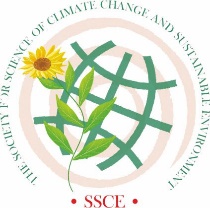 NAME 	MR./MS./DR./PROF.DESIGNATIONORGANISATION (Full address)E-MAIL IDMOBILE NO.	REGISTRATION FEE DETAILS: DD NO./DATE /NEFT/RTGS/ OR ANY OTHER ONLINE WITH REFERENCE NUMBERREMARKS (Office Use Only)Bank details for online paymentAccount Name: Save The EnvironmentAccount Number: 60475457174Bank and Branch: Bank of Maharashtra, Kalkaji, New Delhi-110019IFSC Code: MAHB0000974